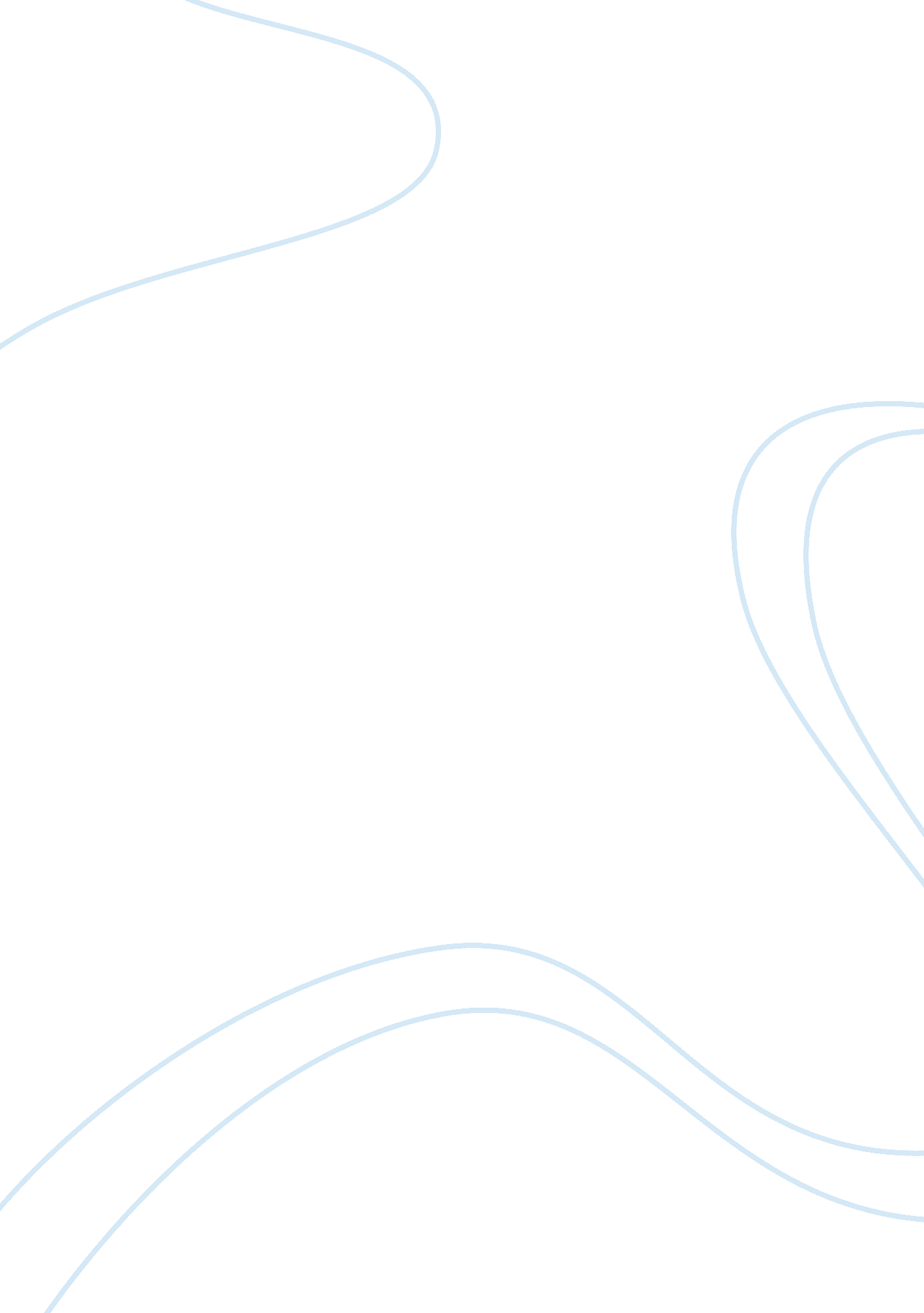 Course project week 1Business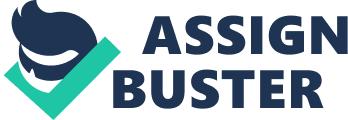 Peter Geo’s Restaurant Budget Proposal for [Five Years] BUSN-278 [Term] DeVry Table of Contents Section SubsectionTitle 
Page Number 
1. 0 
Executive Summary 
2. 0 
Sales Forecast 
2. 1 
Sales Forecast 
2. 2 
Methods and Assumptions 
3. 0 
Capital Expenditure Budget 
4. 0 
Investment Analysis 
4. 1 
Cash Flows 
4. 2 
NPV Analysis 
4. 3 
Rate of Return Calculations 
4. 4 
Payback Period Calculations 
5. 0 
Pro Forma Financial Statements 
5. 1 
Pro Forma Income Statement 
5. 2 
Pro Forma Balance Sheet 
5. 3 
Pro Forma Cash Budget 
6. 0 
Works Cited 
7. 0 
Appendices 
7. 1 
Appendix 1: [description] 
7. 2 
Appendix 2: 
[description] 
The Papa Geo’s restaurant is an inviting restaurant which holds a comfortable and enjoyable environment both in and out. The restaurant has a design which is structured to satisfy the customer from all backgrounds. The restaurant is a world in itself and our customers can feel the same when they connect with exterior foundation, décor, theme and ambience of the restaurant. The restaurant has a custom made kitchen, unique dining area and intriguing grilling area. By offering an energy filled service oriented atmosphere the restaurant aims at delivering a fun filled dining experience to its customers. 

The budget supports the restaurant by giving it a standard financial plan to follow. The budget sets out a financial plan and gives figures which the restaurant can rely on. The expected future results of the restaurant regarding can be analyzed from budget proposal of an organization. 
The sales forecast section is an overview of the expected sales projection of the restaurant . In this section, one can view the expected sales for the restaurant over a five year period of time. 
2. 1 Sales Forecast 
The sales are expected to rise with each consecutive year because the restaurant has a marketing agenda which allow expanding the potential target market of the country. 
Year 1 
Year 2 
Year 3 
Year 4 
Year 5 
Sales 
1, 200, 000 
2, 400, 000 
2, 500, 000 
2, 700, 000 
3, 00, 000 
2. 2 Methods and Assumptions 
The sales forecast was arrived by conducting a survey on restaurants which work in the same locality. 
2015 
Capital Expenditures Budget 
Equipment, Land, Buildings, etc 
$1, 00, 000 
Labor 
$12, 000 
Subcontractors/Consutants 
$15, 000 
Direct Materials 
$40, 000 
Other Capitalizable Costs 
$ 22, 100 
General and Administrative/Overhead 
$13, 000 
Total Capital 
$202100 
Briefly describe the NVP, IRR, accounting rate of return, and payback period for this analysis. Indicate the discount rate you used, and how you arrived at it. 
4. 2 NPV Analysis 
Interest rate 
10% 
Year 
0 
1 
2 
3 
Cash flow 
(600) 
200 
200 
500 
PV factor 
100% 
91% 
83% 
75% 
PV of cash flow 
(600) 
182 
165 
376 
Cumulative PV 
(600) 
(418) 
(253) 
123 
Net Present Value 
123 
Provide a screenshot of your Excel NPV analysis here, and describe its highlights. 
4. 3 Rate of Return 
Year 
0 
1 
2 
3 
4 
5 
Cash flows 
-$75, 000 
$20, 000 
$20, 000 
$20, 000 
$20, 000 
$20, 000 
4. 4 Payback Period 
Payback Period Analysis 
Undiscounted Payback Period Analysis 




Projected 




Year 1 
Year 2 
Year 3 
Year 4 
Year 5 
Undiscounted Net Cash Flow 
$ (200, 000) 
$ 40, 000 
$ 60, 000 
$ 75, 000 
$ 100, 000 
$ 125, 000 
Cumulative Net Cash Flow 
(160, 000) 
(100, 000) 
(25, 000) 
75, 000 
200, 000 
Positive Cash Flow? 
FALSE 
FALSE 
FALSE 
TRUE 
TRUE 
Undiscounted Payback Period 
4 
First Year Positive 
Partial Year Payback Period 
3. 25 
Actual Number of Years 
Partial Year Payback Period (One Cell) 
3. 25 
Using arrays and index 
Discounted Payback Period Analysis 
Discount Rate 
10. 0% 




Projected 




Year 1 
Year 2 
Year 3 
Year 4 
Year 5 
Undiscounted Net Cash Flow 
$ (200, 000) 
$ 36, 364 
$ 49, 587 
$ 56, 349 
$ 68, 301 
$ 77, 615 
Cumulative Net Cash Flow 
(163, 636) 
(114, 050) 
(57, 701) 
10, 600 
88, 216 
Positive Cash Flow? 
FALSE 
FALSE 
FALSE 
TRUE 
TRUE 
Undiscounted Payback Period 
4 
First Year Positive 
Partial Year Payback Period 
3. 84 
Actual Number of Years 
Partial Year Payback Period (One Cell) 
3. 84 
Using arrays and index 
5. 1 Pro Forma Income Statement 
Income Statements 
(in thousands) 
, 
2015 
Revenue 
$ 16, 195 
Operating expenses: 
Cost of revenue 
3, 139 
Research and development 
2, 196 
Sales and marketing 
2, 806 
General and administrative 
938 
Total operating expenses 
9, 079 
Operating income 
7, 116 
Other income 
114 
Income before income taxes 
7, 230 
Provision for income taxes 
1, 820 
Net income 
$ 5, 410 
Earnings per share: 
Basic 
$ 0. 63 
Diluted 
$ 0. 62 
Weighted average shares outstanding: 
Basic 
8, 614 
Diluted 
8, 695 
Cash dividends declared per common share 
$ 0. 16 
5. 2 Pro Forma Balance Sheets 
(in thousands) 
September 30, 
2015 
Assets 
Current assets: 
Cash and cash equivalents 
$ 8, 161 
Short-term investments (including securities loaned of $683 and $62) 
36, 012 
Total cash, cash equivalents, and short-term investments 
44, 173 
Accounts receivable, net of allowance for doubtful accounts of $312 and $375 
9, 646 
Inventories 
1, 242 
Deferred income taxes 
2, 344 
Other 
2, 176 
Total current assets 
59, 581 
Property and equipment, net of accumulated depreciation of $8, 942 and $8, 629 
7, 771 
Equity and other investments 
9, 211 
Goodwill 
12, 471 
Intangible assets, net 
1, 077 
Other long-term assets 
1, 429 
Total assets 
$ 91, 540 
Liabilities and stockholders equity 
Current liabilities: 
Accounts payable 
$ 3, 654 
Short-term debt 
1, 000 
Accrued compensation 
2, 252 
Income taxes 
2, 136 
Short-term unearned revenue 
12, 767 
Securities lending payable 
909 
Other 
3, 139 
Total current liabilities 
25, 857 
Long-term debt 
9, 665 
Long-term unearned revenue 
1, 152 
Deferred income taxes 
540 
Other long-term liabilities 
7, 384 
Total liabilities 
44, 598 
Commitments and contingencies 
Stockholders equity: 
Common stock and paid-in capital - shares authorized 24, 000; 
outstanding 8, 562 and 8, 668 
61, 935 
Retained deficit, including accumulated other comprehensive income 
of $1, 519 and $1, 055 
(14, 993) 
Total stockholders equity 
46, 942 
Total liabilities and stockholders equity 
$ 91, 540 
5. 3 Pro Forma Cash Budget. 
(in thousands) 









Three Months Ended September 30, 



2010 
2009 





Operations 



Net income 
$ 5, 410 

Adjustments to reconcile net income to net cash from operations: 


Depreciation, amortization, and other noncash items 
694 

Stock-based compensation 
Stock-based compensation expense 
528 

Net recognized losses (gains) on investments and derivatives 
Net recognized gains on investments and derivatives 
(29) 

Excess tax benefits from stock-based compensation 
(5) 

Deferred income taxes 
(148) 

Deferral of unearned revenue 
5, 881 

Recognition of unearned revenue 
(6, 862) 

Changes in operating assets and liabilities: 


Accounts receivable 
3, 674 


Inventories 
(468) 

Other current assets 
208 

Other long-term assets 
62 

Other current liabilities 
Accounts payable 
(400) 


Other current liabilities 
(911) 

Other long-term liabilities 
560 


Net cash from operations 
8, 194 
Financing 


Short-term borrowings, maturities of 90 days or less, net 
814 

Proceeds from issuance of debt, maturities longer than 90 days 
4, 721 

Repayments of debt, maturities longer than 90 days 
(814) 

Common stock issued 
177 

Common stock repurchased 
(4, 399) 

Common stock cash dividends paid 
(1, 118) 

Excess tax benefits from stock-based compensation 
5 

Other 
(25) 


Net cash used in financing 
(639) 
Investing 


Additions to property and equipment 
(564) 

Acquisition of companies, net of cash acquired 
0 

Purchases of investments 
(7, 417) 

Maturities of investments 
870 

Sales of investments 
1, 427 

Securities lending payable 
727 


Net cash used in investing 
(4, 957) 
Effect of exchange rates on cash and cash equivalents 
58 
Net change in cash and cash equivalents 
2, 656 
Cash and cash equivalents, beginning of period 
5, 505 
Cash and cash equivalents, end of period 
$ 8, 161 











Fig 1 : Sales and Profit Graph 